Детский сад № 29 «Теремок» 
филиал АНД ОО Алмазик  Конспект открытого НОД по физкультуре
 в средней группе «Звёздочка»«Путешествие в Африку»Ответственный: инструктор по физкультуре
Шевченко В.С. 2020г Путешествие в Африку
Задачи:
Образовательные:
Закреплять навык лазания по гимнастической стене, ходьбы по ограниченной площади опоры;  Способствовать развитию ловкости, скоростно-силовых качеств, координации движений;
Закреплять знания о животных, живущих в Африке.Перестроение из одной колонны в две - звеньями
Оздоровительные:
Способствовать повышению функциональных возможностей организма.
Профилактика нарушения осанки и плоскостопия.
Воспитательные:
Воспитывать смелость, уважение друг к другу.
Способствовать положительному эмоциональному подъёму детей.

Материалы и оборудование:
Гимнастическая скамья  – 2 шт., «Речка» из ткани – 1 шт., игрушка крокодил – 3 шт., гимнастическая стенка, бананы, обезьяны – игрушки.
Ход НОД(продолжительность 20 мин)Вводная часть(3 мин)
Дети заходят в спортивный зал
• Построение в шеренгу.
Детям предлагается отправиться в путешествие в Африку.
• Построение в колонну по одному посредством команды «Направо!».
• Под музыкальное сопровождение «Чунга-чанга» (минус) ходьба в обход по залу в колонне по одному. (разминаем наши ноги, чтоб не уставать в дороге)
• Ходьба на носках - руки на поясе, руки за спину- ходьба на пятках переходящая в обычную.
Дети «садятся» в поезд. Музыкальное сопровождение Звук движущегося поезда
• Ходьба, имитируя руками вращающиеся колёса поезда.• Бег, имитируя руками вращающиеся колёса поезда, переходящий в ходьбу.
Дети перемещаются по спортивному залу
• Медленная ходьба, выполняя дыхательное упражнение «УХ» выдох (2 раза), с остановкой по сигналу.
Вот мы и приехали в Африку, посмотрите, как здесь интересно.Основная часть(12 мин)
Общеразвивающие упражнения с канатом (лианой) (4 мин)
Инструктор по физкультуре загадывает детям загадку:
Любят сладкие бананы,
Любят длинные лианы,
Любят повисеть на ветке,
Говорят, что наши предки!
Кто это?Дети: Обезьяны.
Инструктор объясняет детям, что лиана – это такое длинное растение, которое немного похоже на верёвку, показывает детям картинку с висящей на лиане обезьянкой и предлагает детям превратиться в обезьянок и поиграть с «лианой».Дети проходят, берут «лиану» и перестраиваются в две колонны, звеньямиОРУ с канатом (лианой)
1.«Мы лиану поднимаем, шею, руки укрепляем!»
И. п. – основная стойка, руки с канатом опущены вдоль туловища.
1-2 – руки с канатом вверх, смотреть на канат,
3-4 – и. п. Повторить 4 раза.
2.«Лиану положили – спину укрепили».
И. п. – стойка ноги на ширине плеч, руки с канатом прижаты к груди.
1– наклон вниз, коснуться «лианой» пол,
2 – выпрямиться, прижать «лиану» к груди;
3 – наклон вниз, коснуться «лианой» пол;
4 – и. п. Повторить 4 раза.
3.«Обезьянки приседают, свои ноги укрепляют».
И. п. – основная стойка, руки с канатом (хват сверху) прижаты к груди.
1 – присед на носки, колени в стороны, канат вынести вперёд, спина прямая
2 – встать, выпрямиться, руки с лианой прижаты к груди
3 – присед, руки вперёд,
4 – и. п. Повторить 4 раза.
4.«Обезьянки греют пятки».
И. п. – лёжа на спине, ноги на стопы, руки с «лианой» прижаты к груди.
1 – поднять прямые руки и ноги вверх;
2 – и. п. Повторить 4раза).
5.«Шустрые обезьянки»
Прыжки, через «лиану» вперёд, назад. Под счёт инструктора 1-8 «По лиане мы шагаем – стопы наши укрепляем».
Ходьба по канату (20секунд).Повторить серию прыжков.
7.Дыхательное упражнение «Тарзан».
И. п. – стойка ноги врозь.
1 – руки внешними дугами вверх – вдох;
2 – «бить кулаками в грудь» – выдох, произнося звук (а)
Поворот налево, сомкнуться к направляющему.
Основные виды движений (7 мин)
Обезьянки отправляются в джунгли.Равновесие.
Инструктор по физкультуре загадывает загадку:
По реке плывет бревно,
Ох и злющее оно!
Тем, кто в речку угодил,
Нос откусит… (Крокодил)
Пока «крокодил спит, дети идут по мостику друг за другом, руки в стороны. Лазание на гимнастическую стенку
Дети, выполнив задание, подходят к гимнастической стене – «банановому дереву»
Инструктор по физкультуре:
Высоко они растут,
И с трудом их достают.
Любят сильно обезьяны
Эти жёлтые… (Бананы)

Инструктор предлагает детям – «обезьянкам» показать, как они умеют лазить по деревьям. Перед тем как дети начнут выполнять задание уточнить, что хват за перекладину сверху.Дети выполняют лазание по гимнастической стене вверх, затем спускаются вниз.      Подвижная игра «Ловец обезьян» (3 мин)Дети – «обезьянки» образуют круг, к шортикам прикрепляют хвостики. В центре инструктор считает:1-2-3 начало игры. Дети разбегаются, а инструктор пытается выдернуть у них хвостик. «Обезьяна», оставшаяся без хвоста, садится на скамейку. Игра проводится 2-3 раза Дыхательное упражнение «Лев»

И. п. – стойка ноги врозь
1 – руки внешними дугами вверх – вдох;
2 – раздвинув пальцы - «когти» перед собой – выдох, произнося звук (р) 3 разаЗаключительная частьСадимся в поезд, нам пора возвращаться в детский сад. Ходьба по залу, вращение руками как колеса поезда. Подведение итога занятия. Где мы сегодня с вами были? Что вам больше понравилось? Что было сложно выполнять? (ответы детей)
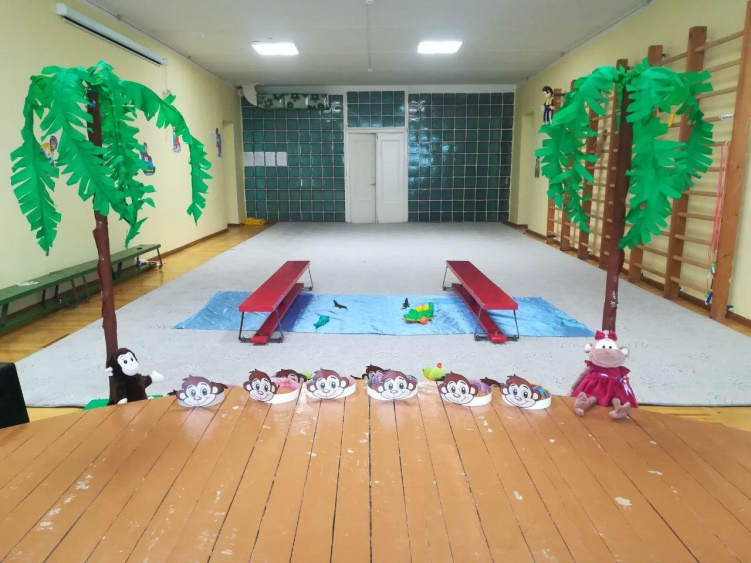 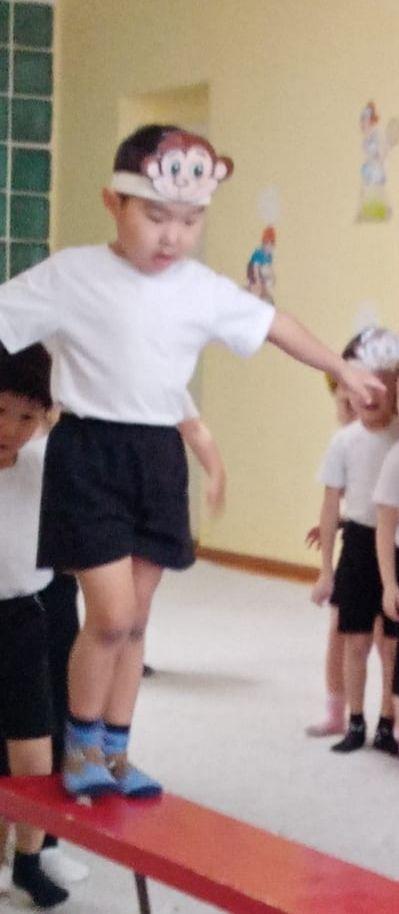 